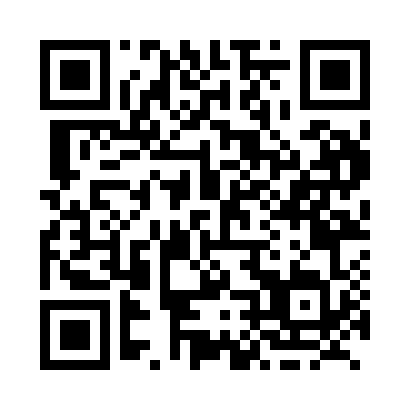 Prayer times for Wasa, British Columbia, CanadaMon 1 Jul 2024 - Wed 31 Jul 2024High Latitude Method: Angle Based RulePrayer Calculation Method: Islamic Society of North AmericaAsar Calculation Method: HanafiPrayer times provided by https://www.salahtimes.comDateDayFajrSunriseDhuhrAsrMaghribIsha1Mon3:435:401:477:199:5411:512Tue3:445:401:477:199:5411:503Wed3:445:411:477:199:5311:504Thu3:455:421:487:199:5311:505Fri3:455:431:487:199:5211:506Sat3:465:431:487:189:5211:507Sun3:465:441:487:189:5111:508Mon3:475:451:487:189:5111:499Tue3:475:461:487:189:5011:4910Wed3:485:471:487:179:4911:4911Thu3:485:481:497:179:4911:4812Fri3:495:491:497:179:4811:4813Sat3:495:501:497:169:4711:4814Sun3:505:511:497:169:4611:4715Mon3:515:521:497:159:4511:4716Tue3:515:541:497:159:4411:4717Wed3:525:551:497:149:4311:4618Thu3:525:561:497:149:4211:4619Fri3:535:571:497:139:4111:4520Sat3:545:581:497:129:4011:4421Sun3:545:591:497:129:3911:4422Mon3:556:011:497:119:3811:4323Tue3:566:021:497:109:3611:4324Wed3:576:031:497:109:3511:4125Thu4:006:051:497:099:3411:3826Fri4:026:061:497:089:3211:3627Sat4:046:071:497:079:3111:3328Sun4:076:091:497:079:3011:3129Mon4:096:101:497:069:2811:2830Tue4:126:111:497:059:2711:2631Wed4:146:131:497:049:2511:23